Схема №56 границ прилегающих территорийЗабайкальского края Карымский район с. Большетуринское, ФАП, ул. Школьная 12,А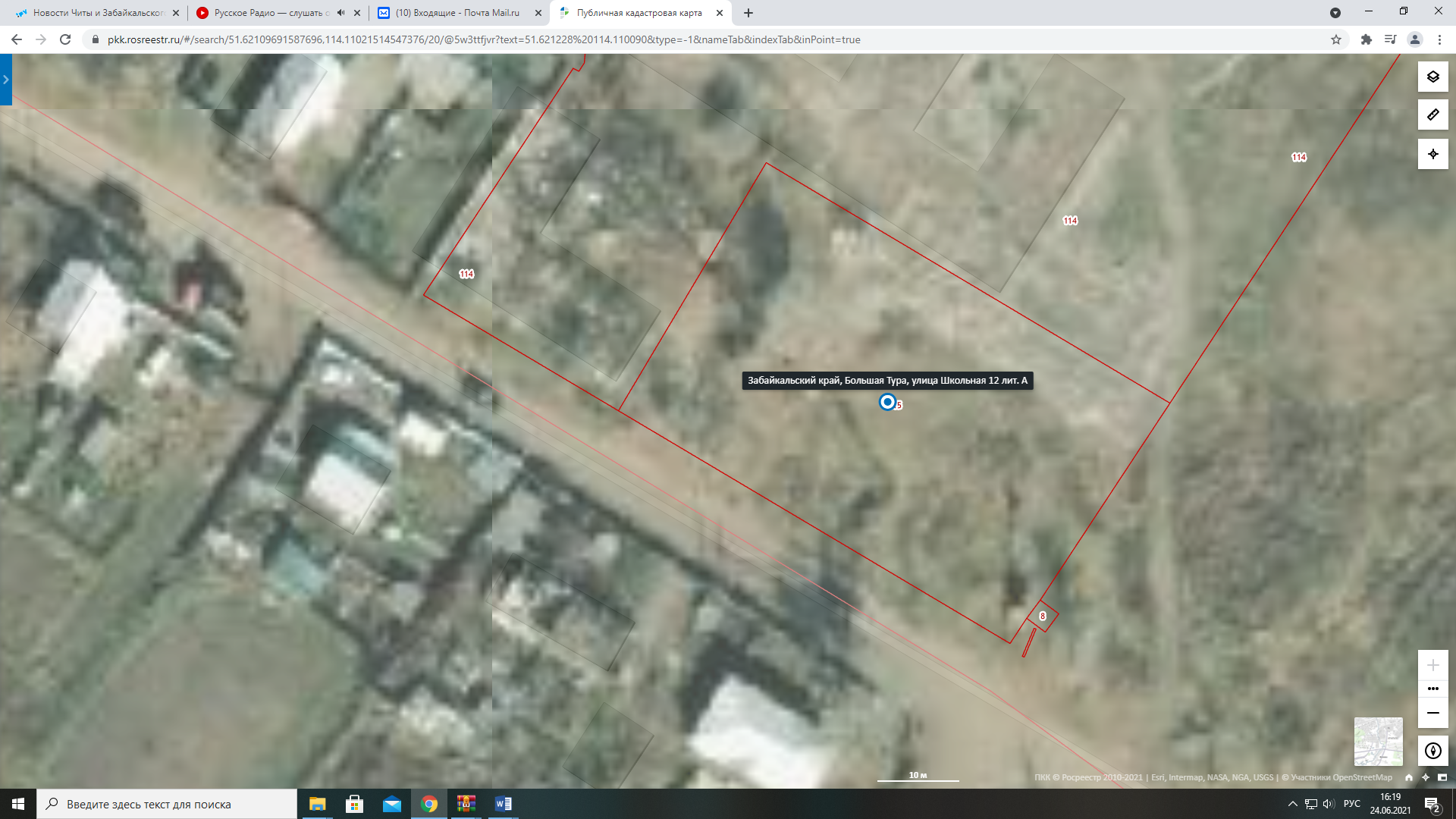 